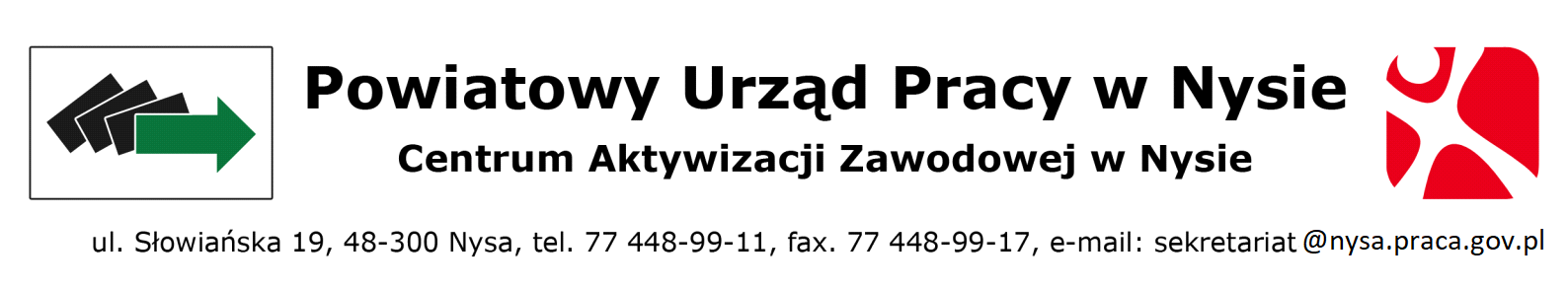                                                                                                                      					Nysa, dnia ...................................................................................... 											nazwa i adres pracodawcy                                                                                                                                                                                 *) nieobecność nieusprawiedliwiona, nieobecność usprawiedliwiona bezpłatna, zasiłek opiekuńczy/opieka nad chorym dzieckiem lub innym członkiem rodziny/Przelewu kwoty refundacji proszę dokonać na numer rachunku bankowego :  _ _ - _ _ _ _ - _ _ _ _ - _ _ _ _ - _ _ _ _ - _ _ _ _ - _ _ _ _  Załączniki:Kserokopia listy płac wraz z potwierdzeniem wypłaty wynagrodzenia ( przelew lub dowód KW).Kserokopie list obecności lub karty czasu pracy lub oświadczenie pracodawcy o przepracowaniu normatywnego czasu pracy,Kserokopie  dowodów odprowadzania składki na ubezpieczenie społeczne, FP (51, 52, 53) + RCA, DRA (w przypadku zwolnień lekarskich dodatkowo RSA) oraz dowód płatności składek ZUS.Wiarygodność informacji podanych we wniosku i w załączonych do niego dokumentach potwierdzam/-my własnoręcznym podpisem. Świadom/-mi odpowiedzialności karnej wynikającej z art. 233 § 1 Kodeksu karnego jednocześnie oświadczam/-my pod rygorem wypowiedzenia umowy, że informacje zawarte we wniosku i w załączonych do niego dokumentach są zgodne ze stanem faktycznym i prawnym  .......................................................                                    		....................... ........................................................				..........................................                                                                                                                 Imię i nazwisko, nr telefonu+email                                                    Główny księgowy  /pieczęć i podpis/                  Pracodawca /pieczęć i podpis/					osoby sporządzającej wniosekLp.Imię i nazwiskoWynagrodzenie brutto zgodne z listą płacIlość dni za które dokonano potrąceń *)Refundacja wynagrodzeniaRefundacja wynagrodzeniaRefundacja wynagrodzeniaRefundacja wynagrodzeniaRefundacja składek na ubezpieczenia społeczne należne od pracodawcy od poz. 6Ogółem refundacja kol. 6+8+9Lp.Imię i nazwiskoWynagrodzenie brutto zgodne z listą płacIlość dni za które dokonano potrąceń *)za pracęza pracęza czas choroby do 33 dniza czas choroby do 33 dniRefundacja składek na ubezpieczenia społeczne należne od pracodawcy od poz. 6Ogółem refundacja kol. 6+8+9Lp.Imię i nazwiskoWynagrodzenie brutto zgodne z listą płacIlość dni za które dokonano potrąceń *)Liczba dniKwota Liczba dniKwotaRefundacja składek na ubezpieczenia społeczne należne od pracodawcy od poz. 6Ogółem refundacja kol. 6+8+912345678910OgółemOgółem